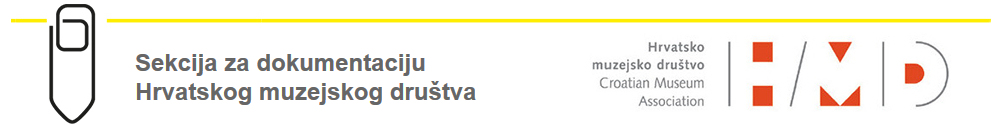 2. skup muzejskih dokumentarista HrvatskeDokumentacija i korisnici28. - 30. listopada 2015.Zadar (Hrvatska)PrijavnicaPrijavnicu poslati na e-mail: dokumentaristi@hrmud.hr Prijava sažetkaTekst sažetka (do 300 riječi ili 2000 znakova bez razmaka)Svoje izlaganje/poster i/ili sudjelovanje  možete prijaviti do 18.09.2015. na adresu dokumentaristi@hrmud.hr. Obavijest o prihvaćanju vašeg predavanja ili postera bit će poslana na Vašu e-mail adresu.Svi prihvaćeni radovi bit će predstavljeni u Knjizi sažetaka i dostupni svim sudionicima Skupa.Predložene teme radionica:KotizacijaIznos kotizacije: 350,00 knRok za uplatu kotizacije je zaključno sa 2.10.2015.Nakon toga datuma  iznos kotizacije iznosi 450,00 kn.Kotizacija se uplaćuje na žiro račun Hrvatskog muzejskog društva:IBAN: HR9223600001101471641Poziv na broj: HR02 0001S naznakom: za 2. skup muzejskih dokumentarista HrvatskeKotizacija uključuje: sudjelovanje u radu Skupa, radni materijal, potvrdu o sudjelovanju na Skupu, knjigu sažetaka radova, osvježenje u pauzama i svečanu večeru.KontaktE-mail: dokumentaristi@hrmud.hrSve dodatne informacije biti će dostupne na: http://www.hrmud.hr/dokumentaristiIme:Prezime:Zvanje:Radno mjesto:Ustanova:Odjel:Adresa:Grad:OIB Ustanove:Telefon:Mobitel:E-mail:Naslov izlaganja:Autor:E-mail:Vrsta izlaganja:(predavanje/poster)1.2.3.4.